Как распознать лесного клеща? ИнструкцияВ зависимости от вида и места обитания клеща, он может переносить разнообразные вирусные, бактериальные, риккетсиозные и протозойные заболевания: клещевой вирусный энцефалит, конго-крымскую геморрагическую лихорадку, клещевой боррелиоз (болезнь Лайма), пятнистую лихорадку скалистых гор, клещевые возвратный и сыпной тифы, ку-лихорадку, туляремию, эрлихиоз, бабезиоз и другие.Весной клещи особенно опасны и агрессивны т.к. выходят из зимней спячки. Обычно клещи предпочитают обитать в увлажнённых, слегка затенённых лиственных и смешанных лесах с густой травой, в зарослях ивняка по берегам рек, на дне оврагов, в буреломах, вдоль лесных опушек и заросших травой тропинок. Но подцепить опасного клеща можно где угодно – на природе, на даче и в городе во время прогулки по парку.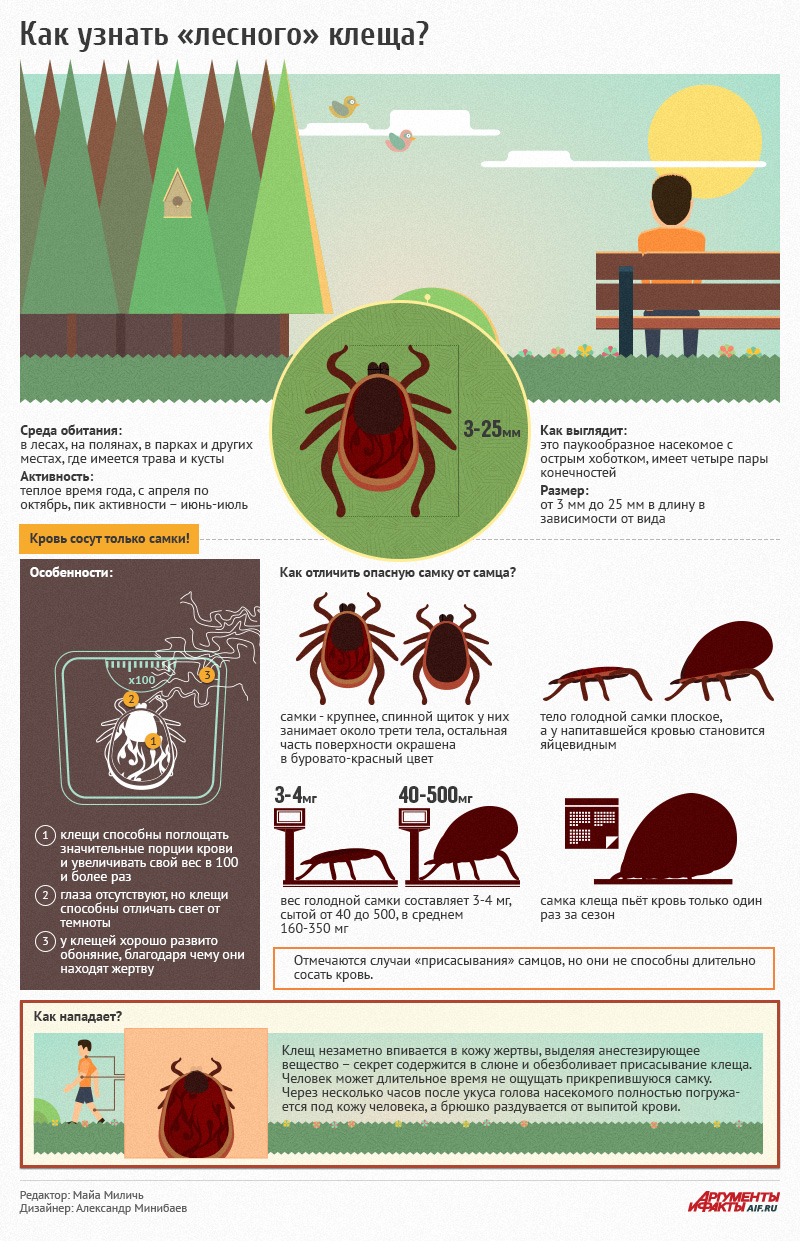 